Varoņu uzbūve (Piemērs no “Klemondioni: Elfu klani”) 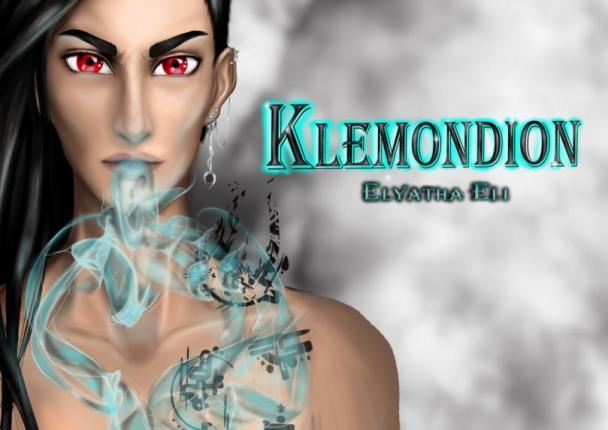 Te droši varam ievietot arī foto/bildi, kas atgādina varoni un iedvesmo uz konkrēto tēlu. Tikai atceries, ka zagt svešas bildes un zīmējumus ir autortiesību pārkāpums—dauzi internetā pieejamie attēli ir atļauti tikai privātai lietošanai (tātad tos nedrīkst publicēt nekur citur (grāmatās, savos soc.tīklos, utt.) bez attēla īpašnieka atļaujas). ProfilsVārds, uzvārds: Tailers Naitblūms;Klans (dzimta/rase): Tīro klans (viens no trim Elfu klaniem, kas minēti “Klemondionos”);Vecums: 21; Tīro elfi dzīvo līdz pat 800 gadu vecumam;Dzimšanas datums: Mans stāsts norit citā pasaulē, tādēļ datumu nerēķinu. Tā vietā zīmēju laika asi (kā mācīja vēstures stundās) un iezīmēju tajā viņa dzimšanas “punktu” salīdzinājumā pret citiem varoņiem;Zodiaka zīme: Klemondionu pasaulē nav mums zināmo horoskopu, taču par piemēru ņēmu AUNA iezīmes (kaislīgs, impulsīvs, izcils drauga materiāls, taču ātri var aizsvilties);Reliģija: Šajā grāmatā nav;Dzimtā pilsēta, valsts: Tīro pilsēta;Pašreizējā dzīvesvieta: Elite;Izglītība: Baltā dārza students, Elites klase;Nodarbošanās: Orākula sargs;Ienākumi: Naitblūmu ģimenes mantojums (bagātnieks);Talanti/Prasmes: Savaldzināt sievietes (tikai nesaki, ka vīrietim tas neskaitītos kā talants!);Maģiskās spējas: Pārvalda 4 maģiskos elementus: uguni, ūdeni, gaisu, zemi; Pārvalda 2 īpašos elementus: mūzikas maģiju un dziedniecību;Īpašā maģija/spējas (kas nav citiem): “Klemondionu mednieku” simboli, kas padara Taileru imūnu pret Klemondionu bīstamāko spēju—nosūkt personas enerģiju līdz nāvei;Maģiskās vājības: “Mednieka” simboli dara pāri Tailera ķermenim, kad sen nav “noķerts” kāds Klemondions. Tie izraisa sāpes viscaur ādai un kauliem. Cits: n/aĢimene Vecvecāki: Nav. Abus vecākus nogalinājuši Klemondioni; Dzimšanas secība: Vienīgais bērns;Brāļi/māsas: Nav;Laulātais: Nav;Citas attiecības: Brīvi satiekas ar Baltā dārza meitenēm (tikai ar Tīro klanu); Bērni: Nav;Citi ģimenes loceķi: Nav. Par vienīgo (dzīvo) ģimeni Tailers uzskata savu sulaini Oskaru. Ģimenes tradīcijas/īpatnības: Tailera ģimene bija “Klemondionu mednieki” ar īpašajām spējām, taču pirms nāves vecāki nepaguva savas prasmes nodot tālāk, nedz paskaidrot, ko nozīmē Tailera simboli. Taileram mantojumā nonākusi ģimenes māja ar tās apkalpi (un bagātībām).Tēvs mājās turēja plašu grāmatu kolekciju, kurā ietilpa senas maģijas un ieraksti par viņu ienaidniekiem—Klemondioniem.Draugi Labākais draugs: Lātans;Kā sadraudzējās: Lātana tēvs izglāba Taileru no Klemondionu uzbrukuma, kad zēnam bija tikai 8 gadi (kad viņam tika atņemti vecāki). Lātans pieskatīja Taileru dziednieka kabinetā, līdz zēns nāktu pie samaņas; Citi draugi: Elites pārstāvji:Kristala (bērnības draudzene);Ītans (sadraudzējās Elitē);Nikola (sadraudzējās Elitē, taču attiecības saspīlētas, jo Nikola ir no Amdrovenu klana); Ienaidnieki: Tailers ienīst visus Klemondionus, jo tie atņēma viņam ģimeni;Citi ienaidnieki: Evelīna Snova (ar kuru arī ir savi kaisles momenti. Kā angļu valodā teiktu—“frenemy”); Fiziskās iezīmes (izskats) Īpašās rases/klana/dzimtas īpatnības: Tīro klanam ir raksturīgi būt pārmērīgi skaistiem. Izcila, gaiša āda, mirdzošas acis, veselīgi mati. Ķermeņa uzbūve (te nu iet jebkas, ko uzskati par svarīgu): Gara auguma, slaids, taču ar siekalošanās cienīgu vēdera presi. Acu krāsu: Koši sarkanaMatu krāsa: MelnaFrizūra: Puse galvas noskūta; otra puse gara, stiepjas līdz Tailera gurniem;Ādas krāsa: Gaiša, ar sudrabotu mirdzumu; Ādu klājuši tetovējumiem līdzīgi (apburti) simboli;Sejas forma/iezīmes: Izteikti vaigu kauli; Atšķirīgās iezīmes (kas padara šo varoni ievērojamu/īpašu vizuāli): Tailera ādu klāj “Klemondionu mednieka” simboli, kurus spēj redzēt tikai viņš pats...vismaz tā viņš sākumā domā;Ģērbšanās stils: Kā jau Tīrais elfs, Tailers dod priekšroku izsmalcinātiem tērpiem, seko modei. Mīl melno krāsu, izvairās no baltās, kas savukārt it Baltā dārza (elfu skolas) simbols; Citas fiziskās iezīmesVeselība (t.sk. kaites, fiziskās priekšrocības) : Izcila; Tīrie ir imūni uz (gandrīz) visām slimībām. Fiziski (arī cīņās) Tailers ir otrs spēcīgākais Elites pārstāvis;Mīļākie ēdieni: Viss, ko pagatavo Lātans; Runas veids (mierīgs, agresīvs, atklāts): Tailers ir ļoti atklāts—tik atklāts, ka nolamāsies jebkurā laikā un vietā. Viņa mutei nav filtra;Lielākais trūkums: Kaitina Elites līderi (un labāko draugu) Lātanu ar savu nespēju pretoties meitenēm/seksam pat tad, kad priekšā stāv svarīgs pasākums.Vislabākā priekšrocība: Tas pats, kas pie trūkuma. Taileram piemīt neparasta harizma, kas piesaista...ne tikai meitenes; Kaitīgie ieradumi (smēķēšana, dzeršana, utt.): Nav;Hobiji: Pavadīt laiku ar draugiem Elitē. Tailers dievina pastaigas mežā, āra aktivitātes un dabu kā tādu. Garīgās un emocionālās iezīmes Garīgā veselība: Tailers sevī tur dziļi noslēptu bērnības traumu, atceras, kā Klemondioni nogalinājuši viņa vecākus. Par cik Taileram nav ģiemenes, viņa dzīvē pati svarīgākā lieta ir viņa uzticamie draugi; Ilgstoši nespēj uzturēties pat savā pārdomu haosā un nepacieš vientulību. Rakstura iezīmes: Godīgs, kad runa ir par viedokli. Necieš negodību. Līdzjūtīgs, taču to neatzīst. Uzticams draugs, nekad nenodos sev mīļās personas. Sapņotājs, taču to neizrāda—mēdz savā prātā iztēloties nākotni, ko citi domā, izvirza teorijas par dzīvi kā tādu. Ekstroverts, introverts vai omniverts?: EkstrovertsKā varonis sevi saskata?: Tailers ir ļoti pašpārliecināts (tik ļoti, ka citi to var uztvert kā augstprātību), taču patiesībā viņš tādā veidā nostumj lejā senās traumas un neticību sevī. Ko varonis novērtē citos: Uzticību, spēju draudzēties, atklātību. Neuzticas, ja ir pieķēris personu kaut reizi melojam. Kas vada varoni—emocijas, loģika, kas cits?: Emocijas, vienmēr emocijas;Kā varonis tiek galā ar dusmām?: Ātri aizsvilies, Tailers vispirms runā, pēc tam domā. Taču tiklīdz dusmu uzplūdums ir norimies, viņš saprot savas kļūdas. Bailes: Palikt vienam, bez draugiem. Baidās no Oskara (sava sulaiņa) nāves. Kas šo varoni priecē?: Sekss, draudzība, laiks pie dabas. Mīl iepirkties kopā ar Kristalu, seko modei. Mīl “zvejot” komplimentus. Kas šo varoni skumdina?: Vientulība, pašam savas domas. Tailers nekad nav gana apmierināts pats ar sevi un saviem sasniegumiem, pat ja sabiedrībā parāda pretēju iespaidu; Kas šo varoni garlaiko?: Tīro klana saviesīgie pasākumi. Tailers tos uzskata par mēslu; Īstermiņa mērķi: Kļūt par izcilu Baltā dārza studentu, kas spētu pasargāt visus draugus; Ilgtermiņa mērķi: Atriebt vecāku nāvi;Kas visvairāk samulsinātu šo tēlu?: Evelīna Snova;Kas motivē šo tēlu?: Lātans un draugi;